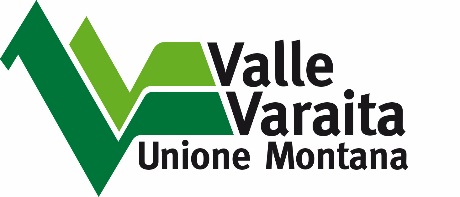 C.F. e P.IVA 03553370044Centrale Unica di CommittenzaUNIONE MONTANA VALLE VARAITAPiazza G. Marconi n. 5 - 12020 Frassino (CN)Tel. 0175/978318PROCEDURA APERTA DI CUI ALL’ART. 60 D.LGS. 15.04.2016 N. 50 PER L’AFFIDAMENTO DELL’APPALTO DI LAVORI PER L’INTERVENTO DI AMPLIAMENTO DELL’ASILO NIDO COMUNALE DI BUSCA (CN) – Finanziato dall’Unione Europea – Next Generation EU – PNRR Missione 4 Componente 1 Investimento 1.1 “Piano per asili nido e scuole dell’infanzia e servizi di educazione e cura per la prima infanzia” - CUP G38H22000290006 - CIG: 97861488CC.Allegato 1A: modello offerte migliorie ON/OFFparametri di valutazione di natura tabellare ON/OFF L’offerente deve crociare per ciascun parametro di valutazione di natura tabellare ON/OFF la casella relativa allo svolgimento o meno delle prestazioni oggetto di miglioria. Nel caso in cui il concorrente con riferimento ad una miglioria non provveda a crociare né la casella SI né la casella NO, la miglioria si intenderà NON offerta.Per ciascun parametro di natura tabellare il crociare la casella SI comporta per il concorrente l’obbligo:- contrattuale di utilizzare i materiali e i sistemi tecnologici offerti;- eseguire la miglioria per l’esatto quantitativo della 3^ COLONNA sottostante.La/le scheda/e tecnica/e del/i prodotto/i di cui alla 1^ COLONNA sarà/saranno prodotta/e dall’aggiudicatario - per ciascuna delle migliorie offerte - entro 30 giorni dall’aggiudicazione definitiva, quale condizione per la stipulazione del contratto.Nel caso in cui il concorrente con riferimento ad una miglioria non provveda a crociare né la casella SI né la casella NO, la miglioria si intenderà NON offerta.Nel caso in cui il concorrente con riferimento ad una miglioria provveda a crociare sia la casella SI sia la casella NO, la miglioria si intenderà NON offerta.Firma digitale…………………………….1^COLONNA2^COLONNA3^COLONNA4^COLONNA6^ COLONNA7^ COLONNAPARAMETRI DI VALUTAZIONE DI NATURA TABELLARE ON/OFF ()A BASE DI GARAVOCI CORRISPONDENTI NEL CMEMIGLIORIAOFFRELA MIGLIORIA(SI)NON OFFRELA MIGLIORIA(NO)DISPOSITIVI PER L'ACCESSO, IL TRANSITO E L'ESECUZIONE DEI LAVORI IN CONDIZIONI DI SICUREZZA Scala Gancio scala parete acciaio zincato - Fornitura e posa in opera di gancio scala tipo parete in acciaio al carbonio zincato a caldo, compresa fornitura degli ancoranti necessari (n.4) di ogni tipologia necessaria. Compreso trasporto e sollevamento del materiale e quanto altro necessario a dare il lavoro finito.01.A40.A20.005Scale Scala fissa con gabbia H variabile dai 3 m fino a 5 m - Fornitura e posa in opera di scala fissa verticale con gabbia di protezione alla schiena H variabile tra i 3m e i 5m con protezione terminale fino a metri 1,10 dal piano d'uscita.SiNoPARTIZIONI INTERNEEsecuzione di tramezzi mediante fornitura e posa in opera di parete divisoria in cartongesso a lastra singola conforme alla norma UNI 11424/201101.A06.A60.005Esecuzione di tramezzi mediante fornitura e posa in opera di parete divisoria in cartongesso a doppia lastra per latoCLASSE A1SiNoMODIFICA DELLA FINITURA esterna Tinta a tempera01.A20.E20.005Trattamento decorativo e protettivo con pittura murale a base di farina di quarzo, resina co-polimera, aggregati duri a granulometria differenziata quali mica e granito…SiNoimpermeabilizzazione fondazioneMembrana prefabbricata elastoplastomerica, armata con geotessile non tessuto di poliestere da filo continuo, dello spessore di mm 4 e flessibilità a freddo -20 °C. munita di certificato ICITE 01.P09.M00.005Impermeabilizzazione di muri contro terra previa imprimitura della superficie con primer bituminoso in fase solvente e successiva applicazione di membrana prefabbricata elasto-plasto-merica, dello spessore di mm 4, armata con geotessile non tessuto di poliestere prodotto da filo continuo e flessibilità a freddo -10 °CSiNocentrale            antincendioCentrale a microprocessore per rilevazione fumi di tipo convenzionale con analisi linee ad assorbimento, display lcd per segnalazione zona di allarme controllo mancanza rete, orologio e alimentatori cle antinc, conv. >= 12 zone espandibili, con aliment. >= 1,4 A 24V, display, tastiera, memoria eventi.06.P19.A02.005Centrale indirizzata a microprocessore, display lcd multiriga da 2 a 4 linee di collegamento espandibili, almeno 125 dispositivi collegabili ogni linea loop; scheda di comunicazione dati predisposizione per stampante segnalazione di preallarme, allarme e guasto cle antinc. a 2 loop non espand. con alimentatore, display e tastiera , per gestire almeno 198 dispositiviSiNoCONDIZIONAMENTON 2 Ventilconvettore di qualunque tipo, dimensione, a due o quattro tubi, completo di struttura portante in lamiera di acciaio zincato, mobiletto in lamiera verniciato, gruppo ventilante a piu' velocita', motore elettrico monofase 230 V-50hz, pannello comandi incorporato, batteria in rame-alluminio a due o tre ranghi, filtro aria rigenerabile, bacinella di raccogli condensa eventuale, accessori, dimensionati alla velocita' media - Sino a kW 2,5 (potenza termica)05.P14.A05.005Miglioramento ed implementazione del sistema di condizionamento con ventilconvettori a pavimento per la copertura totale delle aree dell’ampliamento.SiNo